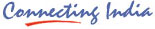 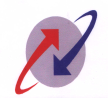 Hkkjr lapkj fuxe fyfeVsMBHARAT SANCHAR NIGAM LIMITED(Hkkjr ljdkj dk m|e)                    ( A Government of India Enterprise )        From					       ToThe Chief General Manager,	                     The GM /SLMBharat Sanchar Nigam Ltd.,	                     The GM /EB,CNI.Tamilnadu Circle,			        Chennai –600 002.                                          No.DPC/56-6/2011/29            Dated at Chennai-2,   the                                                  24 /11/2011   Sub:  Preparatory work for promotion of Executives (TES Group B)                            to STS grade  on Ad-hoc basis- reg.                                                                            *****               As per the telephonic instructions received from DPC wing of BSNL, Hqrs. New Delhi, kindly arrange to send the representation,  for incorporating the correct Category, of the following officers of your unit, with   the supporting document of CATEGORY and  attested photo copy of first page of  Service Book  on or before 25/11/2011 to the under signed for onward transmission to BSNL, Hqrs. New Delhi. 	In case of officer Smt.UMA .T.V, at Sl.No.3 necessary attested document relating the year of recruitment in JTO cadre  & marks obtained etc., may be sent to this office immediately. 	MATTER MOST URGENT.										         /SD/ASST.GENERAL MANAGER (STAFF)For CGMT, BSNL, TN Circle,Chennai – 600 002.Sl.No.Staff No.HRMS NO.        NAME  CATEGORY   SSA/UNIT1.112285199700208VENKATESAN .K    SC       SLM2.  112249199700320RAJARAJAN .G    SC       EB CNI3.32414198100643UMA .T.V    OC       SLM